综合保护装置调试报告记录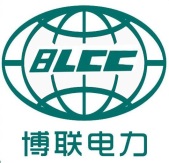 使用单位：中共合肥市委党校   施工单位：安徽博联电力工程有限公司产品型号：   PMF702A       被保护设备： 高压进线总柜 保护器型号：PMF702A厂家：许继智能科技股份有限公司高压柜型号：KYN28A-12        出厂日期：2016年11月28日最大负荷2050KVACT变比200/5操作方式AC/DC220V保护整定值A相过流3.1A时间0.5秒速断15.4A时间0秒保护整定值B相过流3.1A时间0.5秒速断15.4A时间0秒保护整定值C相过流3.1A时间0.5秒速断15.4A时间0秒保护动作值A相过流3.1AA相过流3.1A时间0.5秒速断15.4A时间0秒保护动作值B相过流3.1AB相过流3.1A时间0.5秒速断15.4A时间0秒保护动作值C相过流3.1AC相过流3.1A时间0.5秒速断15.4A时间0秒结论结论测量回路，保护动作通流测试显示正确，整组传动试验经整定测试，保护正确动作，信号正确动作，信号指示正确，设备保护合格。测量回路，保护动作通流测试显示正确，整组传动试验经整定测试，保护正确动作，信号正确动作，信号指示正确，设备保护合格。测量回路，保护动作通流测试显示正确，整组传动试验经整定测试，保护正确动作，信号正确动作，信号指示正确，设备保护合格。测量回路，保护动作通流测试显示正确，整组传动试验经整定测试，保护正确动作，信号正确动作，信号指示正确，设备保护合格。  试验员：           试验负责人：                 试验员：           试验负责人：                 试验员：           试验负责人：                 试验员：           试验负责人：                 试验员：           试验负责人：                 试验员：           试验负责人：               